DIRECTOR CREATIVO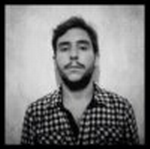 DATOS GENERALESCUMPLEAÑOS	13 DE JULIO 1980CELULAR		044 55 43 60 01 59E-MAIL			rodrigoromandia@yahoo.comESTUDIOSMAESTRÍA		MAESTRÍA EN DIRECCIÓN PUBLICITARIA.				UNIVERSIDAD ANTONIO DE NEBRIJA.PROFESIONAL	LIC. EN CIENCIAS DE LA COMUNICACIÓN.				ITESM CCM.IDIOMASINGLÉS			90% COMPRENSIÓN Y ESCRITURAHABILIDADES		-DESARROLLO DE CONTENIDOS.-PLANEACIÓN DE ESTRATÉGICA PUBLICITARIA.-ANÁLISIS DE BRIEF PARA DESARROLLO DE CAMPAÑAS ATL Y BTL.-GUIÓN DE CINE Y TV.-PRESENTACIÓN Y ATRACCIÓN DE NUEVOS CLIENTES.-LANZAMIENTO DE NUEVAS MARCAS O PRODUCTOS.-INTEGRACIÓN DE PRODUCTOS EN TV.ACTUALMENTEEMPRESA		CORAZÓN FILMSCARGO			-DIRECTOR CREATIVO DE PUBLICIDAD Y CONTENIDOS WEB.PRINCIPALES RESPONSABILIDADES				-DESARROLLO DE CONTENIDOS CREATIVOS.				-GUIONISTA DE CINE Y TV.				-DESARROLLO DE FORMATOS WEB.					-PRESENTACIÓN A CLIENTES.EXPERIENCIAEMPRESA		TELEVISA Y NEW LATIN CINEMA.PRINCIPALES RESPONSABILIDADES					-ADAPTADOR Y GUIONISTA DEL CÓMIC CHANOC PARA				LA NUEVA SERIE DE TELEVISIÓN; AL AIRE OCTUBRE				2011.CENTRO CULTURAL	COFUNDADOR DEL CENTRO CULTURAL 							CASA MÉXICO; MADRID, ESPAÑA.EMPRESA			TV AZTECACARGO				-COORDINADOR DE VENTAS EN PRODUCCIÓN.PERÍODO				JULIO 08 / SEPTIEMBRE 09PRINCIPALES RESPONSABILIDADES:-COORDINADOR DE VENTAS AL AIRE EN FÁBRICA   DE ESPECTÁCULOS.-DESARROLLO DE NUEVAS PROPUESTAS DE  VENTA.-ATRACCIÓN DE NUEVOS CLIENTES.-CREATIVO PARA EL DESARROLLO DE NUEVOS   PILOTOS.PRINCIPALES LOGROS-COORDINADOR DE VENTAS EN PRODUCCIÓN    PARA JUEGOS OLÍMPICOS CHINA 2008.-DESARROLLO DE CONCEPTO CREATIVO PARA    NUEVA IMAGEN DE “VENTANEANDO”.-INCREMENTO DE CLIENTES EN UN 10%.FREELANCE			-IDEA ORIGINAL Y GUIONISTA DE CINEMINUTO PARA CAMPAÑA DEL GOBIERNO DEL DISTRITO FEDERAL CONTRA LAS INUNDACIONES 2008.	AGENCIA				BEBOSSA NOVA FILMSCARGO				REDACTOR CREATIVO SENIORPERIODO				MAYO 07 / JUNIO 08PRINCIPALES RESPONSABILIDADES:-DESARROLLO DE FORMATOS DE ENTRETENIMIENTO   PARA LAS MARCAS.-DESARROLLO DE CONTENIDOS.-CAMPAÑAS ATL Y BTL.-PRESENTACIÓN A CLIENTES.-CAMPAÑAS LIGADAS A REDES SOCIALES.PRINCIPALES LOGROS:-DESARROLLO DE PILOTO PARA REALITY SHOW CON  COCA COLA.-PROYECTO CINE PARA NIÑOS CON FICCO.-GANAR PITCH PARA CERVEZA BRAVHA GUATEMALA.AGENCIA		FiRe ADVERTAINMENTCARGO		REDACTOR CREATIVO JUNIOR.			EJECUTIVO DE CUENTAS.			ASISTENTE DE PRODUCCIÓN.PERÍODO		MAYO 04 / ENERO 07PRINCIPALES RESPONSABILIDADES:-MANEJO DE CUENTAS DE PUBLICIDAD.-TRATO CON LOS CLIENTES.-INTERMEDIARIO ENTRE PRODUCTORA-AGENCIA.-DESARROLLO DE CONTENIDOS PARA LAS MARCAS.-DESARROLLO DE FORMATOS DE ENTRETENIMIENTO  PARA LAS MARCAS.-CAMPAÑAS DE PUBLICIDAD ATL Y BTL.-PRESENTACIÓN A CLIENTES.-COORDINADOR DE ACTIVACIONES.-COORDINACIÓN DE EMPLEADOS.PRINCIPALES LOGROS:-REALIZACIÓN  DE  REALITY SHOW “JOGA BONITO” DENIKE.-LANZAMIENTO DE MARCA “TEQUILA AZULCENTENARIO”.-ORO Y PLATA EN EL OJO DE IBEROAMÉRICA 2006 POR CAMPAÑA DIRECTA PARA LA SERIE DE TV 4400 DE UNIVERSAL CHANNEL.MARCAS CON LAS QUE HE TRABAJADO EN PUBLICIDAD:México:Nokia; Miller; Modelo Light; Nike Fútbol; Nike Fashion; Coca-Cola; Powerade; Bebida Energética Tab; Bebida Energética Burn; Bebida Energética Gladiator; Astringosol; Danonino; Energizer; Canal Fox; McDonald´s; Bayer Aspirina Bayer Cafiaspirina; Bayer Aspirina Efervescente; Henkel Resistol; Beon; Festival Internacional  de Cine de la Ciudad de México; Pfizer Champix; Boletazo; Bonafont; Tequila  Azul Centenario;  Consejo Consultivo del Agua; Chrysler; Clorets; Leap Frog; L’Óreal; Nivea; Office Max; Warner Music; EA Sports; LALA; Jumex; Consejo Mundial de la Lucha Libre; Corona; Huevocartoon; Mucha Lucha Warner Bros.Estados Unidos:Revista People.España:Colchones Pikolín (Internet); Great Spanish Huntings; Adidas; Coca Cola; Take It Easy; Domino´s Pizza.Guatemala:Cerveza Bravha; Café Antigua-Guatemala, Nokia.Costa Rica:Nokia.Argentina-Brasil:Ojo De Iberoamérica 2007.Argentina:Club Atlético Huracán.Brasil:Caricatura Ecológica Peixenauta.MARCAS CON LAS QUE HE TRABAJADO EN TV:Rexona; Knorr; St. Ives; Vitacilina; LG; Vitromex; Yakult; Goya; Iberia; Margarina; Volkswagen; Sedal; L’Óreal; Jugos del Valle; Splenda; Bimbo; Hawaiian Tropic; Naturella Toalla Femenina; Helados HolandaPaleta Solero; Coca Cola; Lubriderm; Listerine; Farmacias Similares; Farmacias del Ahorro; Movistar; Elektra; Dish; Hi-TV; Benedetti`s Pizza; Universidad ICEL; Banco Azteca; Conazol; Motorola; Lysol; C&A; Price Shoes; Lencería; Ilusión; Nextel; Andrea; Actimel; Activia; LALA; Maggi; Banamex; Pepto Bismol; Sofúl.